„Ich mag nicht mehr!“Krisen und Überdruss bei Jugendlichen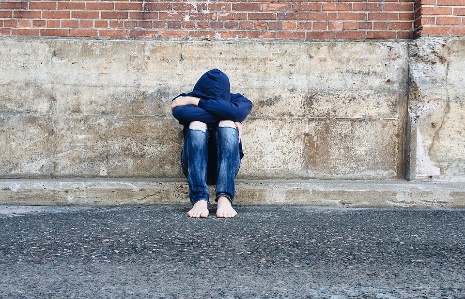 Montag, 4. April 2022 / 19 Uhr
in der Aula des Oberstufenzentrums WorbbodenReferent*in: Fachperson des Berner Bündnis gegen DepressionDie Begleitung von Kindern und Jugendlichen bei psychischen Problemen oder in einer Krise ist keine einfache Aufgabe. Besonders anspruchsvoll wird es, wenn das Thema Suizid im Raum steht.Was können Eltern tun? Was hilft – was schadet?Lernen Sie mehr zum Thema Krisen und welche Möglichkeiten es für eine wirksame Prävention gibt. Sie werden konkret darin gestärkt, genau hinzuschauen und wirksam zu handeln.Der Anlass ist kostenlos.Wir bitten um Anmeldung bis zum 28. März 2022 an christina.thomann@schulen-worb.ch.Wir freuen uns auf einen interessanten Abend.Die Schulleitung und Schulsozialarbeit Worb